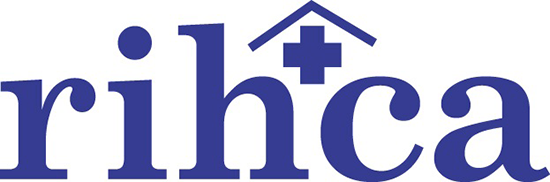 Friday Review—10/11/19Well, the Pats have two victories since we last spoke, a three-day weekend is in front of us, and I will be seeing some of you next week in Orlando.  Sounds like a good way to start a Friday review!Nursing Home Compare—The big news of the week came when CMS announced major changes to the Nursing Home Compare listings.  CMS will flag skilled nursing centers who have been cited for abuse, neglect and exploitation.  The new listings are scheduled to take effect on October 23.  The full memo from AHCA is attached.This just in….—Late in the day on Friday, AHCA sent a memo urging CMS to make changes to the plans announced earlier this week.  Among other things, AHCA is asking for a standard and rational definition of abuse and neglect.  You can read this latest memo here.  It contains a link to the full letter to CMS.  We will keep you posted on further developments.https://view.exacttarget.com/?qs=91f41204f821943d9aad99ea1f6f994c1fec41d348089ad48dc785c7c527b1ba166d7d7574cc1acf7d09101afa91bd5be0a22afe457b9a59e45202f6c53307e47c9cb45f16d0cce6259acd44a53397bcef9b126ad38b281e
PDPM Update—AHCA is holding bi-weekly calls with State Executives to discuss the progress of PDPM.  This week we were told that the IT Grouper issues seem to be resolved.  AHCA indicated that other issues are “hyper-local.”CMS also issued three important manual updates for PDPM implementation.  You can find the information here:https://view.exacttarget.com/?qs=a6821f87ecd538c84bd6a520263f66c5daf9e6b648c93dac73ab1a4e50e6413e84edefaba0860224ef63742e64b27e6d8cb81b324ad21003d3a918ed6cce2d6596962ed64a645846fa6bcbea9c8ea14e39eeee99d8e58581Groundbreaking media coverage—Briarcliffe Manor recently held a groundbreaking for a new facility on their campus and the Johnston Sun Rise was there. http://johnstonsunrise.net/stories/briarcliffe-breaks-ground-on-state-of-the-art-facility,146144If you have any media coverage of events at your facility, please send them along and I will include them in our Friday Review.Golden Anniversary—Congratulations to the Pezzelli family and all staff past and present on the 50th Anniversary of Golden Crest Nursing Centre!  A festive celebration was held on October 9th.  Many were in attendance including North Providence Mayor Charles Lombardi who presented a proclamation in honor of the special day.Let’s Meet In Orlando—I know that many of you will be attending the AHCA/NCAL National Convention next week in Orlando.  RIHCA will be hosting an informal get together Monday afternoon at the Hyatt Regency Orlando.  We will be gathering in the hotel’s Lobby Bar between 5:30 and 6:30.  Stop by any time during that hour for a drink and say hello!Get a Dog!—Since we are entering the holiday weekend, let’s end on a lighter note.  There was an article in Reuters this week that says there are measurable health benefits to owning a dog.  Dog owners live longer and are healthier.  It’s all right here….https://www.reuters.com/article/us-health-heart-dogs/dog-ownership-linked-with-longer-life-especially-for-heart-patients-idUSKBN1WN25NAnd for the cat lovers in the crowd, if I come across a similar article for you, I will pass it along!That’s it for now.  Thanks for reading.  Enjoy your weekend.  Happy Columbus Day!  Hope you can take advantage of some nice fall weather and visit one of the great festivals in the area, Autumnfest in Woonsocket, Columbus Day (weekend) celebration on Federal Hill, and my personal favorite, the Scituate Art Festival.
See you next week!